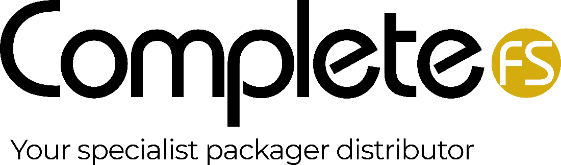 
Development Enquiry FormName of applicants – If Limited Company, details of the company including directorsDetail the extent of applicants development experience (Is CV available?)Details of who is project managing the development?Full security address of the developmentDescription of the security currently. (Note, if there is a building on the site already, is it being demolished?If purchasing, what is the purchase price?If already owned, when was it purchased, how much for and current value?Has planning been approved? If not, when is the expected approval date?What has planning been approved for? Obtain a brief summary of the development project.What are the build costs? (IMPORTANT- Is there a breakdown of the development cost which we can see?)What is the build term?What will the GDV be? What is the proposed exit strategy? Sale/refinance, etcWhat loan size is required?
Is there any additional security available? If yes, give details